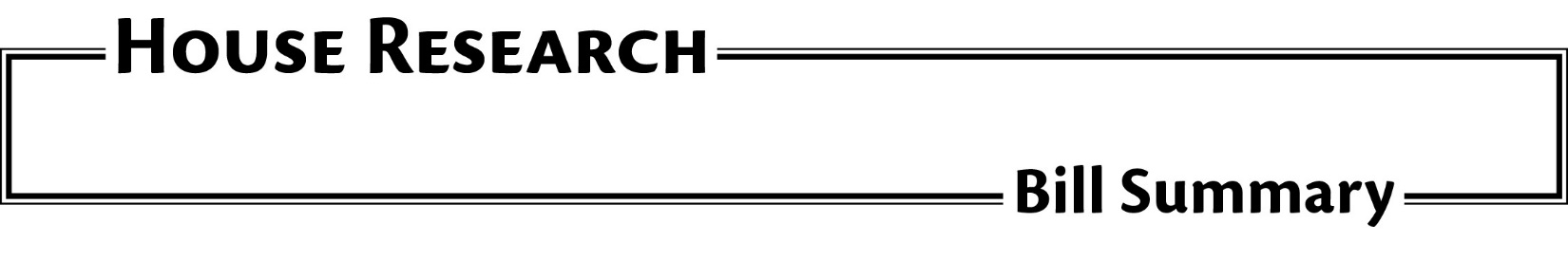 	File Number:	H.F. 3246	Date:	March 13, 2018	Version:	As introduced	Authors:	Moran and others	Subject:	Childhood trauma-informed policy and practices task force	Analyst:	Sarah Sunderman	This publication can be made available in alternative formats upon request.  Please call 651-296-6753 (voice); or the Minnesota State Relay Service at 1-800-627-3529 (TTY) for assistance.  Summaries are also available on our website at: www.house.mn/hrd/.OverviewThis bill would require the establishment of a task force to create childhood trauma-informed policies and practices, reduce children’s exposure to adverse childhood experiences (ACEs), and address racial and ethnic disparities related to family health and well-being. Section Task force on childhood trauma-informed policy and practices.      Subd. 1. Establishment. Requires the commissioner of human services to establish and appoint a task force on trauma-informed policy and practice, and reduce children’s exposure to ACEs. Lists the members of the task force.     Subd. 2. Staff. Requires the commissioner of human services to provide meeting space, support staff, and administrative services.     Subd. 3. Duties. Requires the task force to: (1) engage the human services, education, public health, and justice systems to create trauma-informed policy and practices, prevent and reduce ACEs, and support family health and well-being; and (2) identify social determinants of family health and well-being, and recommend solutions to eliminate racial and ethnic disparities in Minnesota.     Subd. 4. Report. Requires the task force to submit a report on its results and policy recommendations to the relevant legislative committees, by January 15, 2019.
     Subd. 5. Expiration. Specifies that the task force expires when the report is submitted.Makes this section effective the day following final enactment.